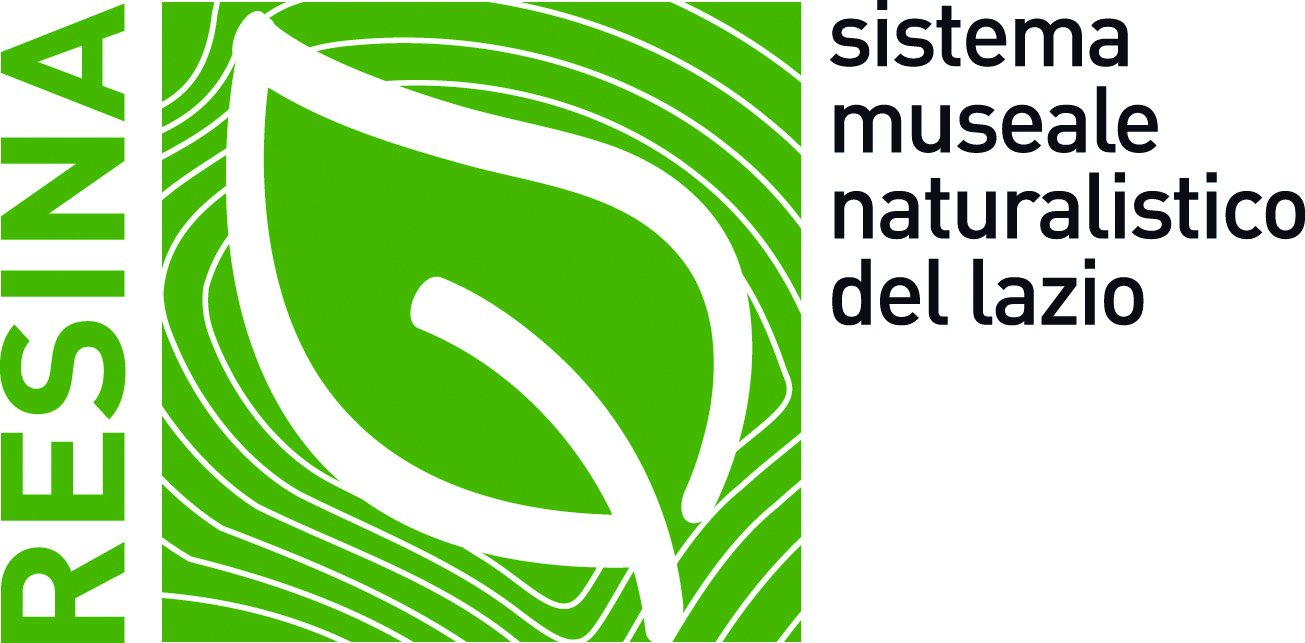 LA NATURA CI INCANTA!
Raccontiamola al museoConcorso per le Scuole Primarie 
e Secondarie di Primo Grado del Lazio
- Modulo di iscrizione -Alla Segreteria del Concorso
Museo Naturalistico dei Monti Prenestini 
Comune di Capranica Prenestina
Fax: 06 9584337
e-mail: museonaturalistico.capranicapr@gmail.com  
Luogo e data (DA COMPILARE)Il sottoscritto Dirigente Scolastico ___________________ (NOME E COGNOME) dell’Istituto _______________ (DENOMINAZIONE ISTITUTO) chiede l’iscrizione al Concorso del Sistema museale RESINA “La Natura ci incanta!” per la classe sotto indicata. Autorizza il trattamento dei dati della scuola e dei docenti referenti ai fini dello svolgimento delle procedure concorsuali (comunicazione e premiazione). 
Il sottoscritto autorizza l’esposizione al pubblico dell’elaborato che sarà realizzato dalla Classe, così come specificato nel testo del Concorso, nonché la diffusione delle relative immagini ai fini Concorsuali (Art. 5 comma 3 del Regolamento). Si specifica che, nel caso in cui l’elaborato dovesse contenere immagini dei minori, sarà cura della Scuola inviare liberatoria dei genitori per la divulgazione delle stesse ai fini unici del Concorso (esposizione e eventuale divulgazione sul sito web e social del Sistema museale RESINA)
__________________________ Firma del Dirigente Scolastico 
Timbro della Scuola DATI DELLA SCUOLADenominazione della scuola:Indirizzo completo :N° di telefono:Indirizzo e-mail:DATI DELLA CLASSEOrdine di istruzione:Classe:N° di alunni:N° alunni disabili (indicare il tipo di disabilità):N° insegnanti accompagnatori:Nominativo insegnante referente:N° di cellulare insegnante referente (facoltativo):Indirizzo e-mail insegnante referente (facoltativo):TEMA PRESCELTO
Museo:
Luogo:
Tema prescelto:
Data concordata per l’attività:
__________________________ Firma del Dirigente Scolastico 
Timbro della Scuola


Recapiti Segreteria: Tel 06 9584126 /031 (int. 6)
Orari Segreteria
Lun., giov. e ven. 9.30-13.00 e 14.00-17.00
Mer. 9.30-13.00
Sab. e dom. 09.03-13.00 e 15.00-18.30